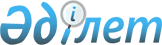 Мәртөк аудандық мәслихатының 2018 жылғы 24 желтоқсандағы № 206 "2019-2021 жылдарға арналған Мәртөк аудандық бюджетін бекіту туралы" шешіміне өзгерістер мен толықтырулар енгізу туралы
					
			Мерзімі біткен
			
			
		
					Ақтөбе облысы Мәртөк аудандық мәслихатының 2019 жылғы 23 шілдедегі № 285 шешімі. Ақтөбе облысының Әділет департаментінде 2019 жылғы 26 шілдеде № 6304 болып тіркелді. Мерзімі өткендіктен қолданыс тоқтатылды
      Қазақстан Республикасының 2008 жылғы 4 желтоқсандағы Бюджет кодексінің 9 бабының 2 тармағына және 106, 109 баптарына, Қазақстан Республикасының 2001 жылғы 23 қаңтардағы "Қазақстан Республикасындағы жергілікті мемлекеттік басқару және өзін-өзі басқару туралы" Заңының 6 бабына сәйкес, Мәртөк аудандық мәслихаты ШЕШІМ ҚАБЫЛДАДЫ:
      1. Мәртөк аудандық мәслихатының 2018 жылғы 24 желтоқсандағы № 206 "2019-2021 жылдарға арналған Мәртөк аудандық бюджетін бекіту туралы" (нормативтік құқықтық актілерді мемлекеттік тіркеудің тізілімінде тіркелген № 3-8-208, 2018 жылғы 27 желтоқсанда Қазақстан Республикасы нормативтік құқықтық актілерінің электрондық түрдегі эталондық бақылау банкінде жарияланған) шешіміне келесідей өзгерістер мен толықтырулар енгізілсін:
      1 тармақта:
      1) тармақшасында:
      кірістер – "6 947 424" сандары "6 995 677" сандарымен ауыстырылсын,
      оның ішінде:
      салықтық түсімдер – "553 035" сандары "613 156" сандарымен ауыстырылсын;
      негізгі капиталды сатудан түсетін түсімдер – "12 000" сандары "19 000" сандарымен ауыстырылсын;
      трансферттер түсімі – "6 367 315" сандары "6 348 447" сандарымен ауыстырылсын;
      2) тармақшасында:
      шығындар – "7 025 838,1" сандары "7 074 091,1" сандарымен ауыстырылсын;
      7 тармақта:
      екінші абзацта:
      "290 283" сандары "195 000" сандарымен ауыстырылсын;
      жетінші абзац мынадай редакцияда жазылсын:
      "азаматтық қызметшілердің жекелеген санаттарының, мемлекеттік бюджет қаражаты есебінен ұсталатын ұйымдар қызметкерлерінің, қазыналық кәсіпорындар қызметкерлерінің жалақысын көтеруге – 497 322 мың теңге";
      он жетінші абзацта:
      "28 484" сандары "27 270" сандарымен ауыстырылсын;
      келесі мазмұндағы абзацпен толықтырылсын:
      "бастауыш, негізгі және жалпы орта білім беру ұйымдарының мұғалімдері мен педагог-психологтарының еңбегіне ақы төлеуді ұлғайтуға – 348 434 мың теңге";
      сегізінші, тоғызыншы, оныншы, он бірінші, он екінші, он үшінші абзацтар алып тасталсын;
      9 тармақта:
      бесінші абзацта:
      "2 800" сандары "7 300" сандарымен ауыстырылсын;
      сегізінші абзацта:
      "34 227" сандары "56 121" сандарымен ауыстырылсын;
      тоғызыншы абзацта:
      "8 586" сандары "3 086" сандарымен ауыстырылсын;
      он бірінші абзацта:
      "15 836" сандары "15 651" сандарымен ауыстырылсын;
      он екінші абзацта:
      "132 001" сандары "118 905" сандарымен ауыстырылсын;
      он бесінші абзацта:
      "44 871" сандары "106 848" сандарымен ауыстырылсын;
      жиырмасыншы абзацта:
      "114 602" сандары "106 291" сандарымен ауыстырылсын;
      келесі мазмұндағы абзацтармен толықтырылсын:
      "мемлекеттік атаулы әлеуметтік көмек төлеуге – 10 000 мың теңге";
      "Мәртөк ауданы Мәртөк ауылының көшелерін жарықтандыруға жобалау-сметалық құжаттамалар әзірлеуге – 6 000 мың теңге";
      "мәдениет ұйымдарының күрделі шығыстарына – 350 мың теңге".
      2. Осы шешімнің 1 және 2 қосымшаларына сәйкес көрсетілген шешімдегі 1 және 5 қосымшалары жаңа редакцияда жазылсын.
      3. "Мәртөк аудандық мәслихатының аппараты" мемлекеттік мекемесі заңнамада белгіленген тәртіппен:
      1) осы шешімді Ақтөбе облысының Әділет Департаментінде мемлекеттік тіркеуді;
      2) осы шешімді Қазақстан Республикасы нормативтік құқықтық актілерінің электрондық түрдегі эталондық бақылау банкіне ресми жариялауға жіберуді;
      3) осы шешімді Мәртөк аудандық мәслихатының интернет-ресурсында орналастыруды қамтамасыз етсін.
      4. Осы шешім 2019 жылғы 1 қаңтардан бастап қолданысқа енгізіледі. 2019 жылға арналған Мәртөк аудандық бюджеті 2019 жылға арналған "Қаладағы аудан, аудандық манызы бар қаланың, кент, ауыл, ауылдық округ әкімінің аппараты" 123 бағдарламасының әкімшілерінің бюджеттік бағдарламалары
      кестенің жалғасы
					© 2012. Қазақстан Республикасы Әділет министрлігінің «Қазақстан Республикасының Заңнама және құқықтық ақпарат институты» ШЖҚ РМК
				
      Мәртөк аудандық мәслихатының сессия төрағасы 

Б. Акзамов

      Мәртөк аудандық мәслихатының хатшысы 

Ә. Әлмұхамбетов
Мәртөк аудандық мәслихатының 2019 жылғы 23 шілдедегі № 285 шешіміне 
1 қосымшаМәртөк аудандық мәслихатының 2018 жылғы 24 желтоқсандағы № 206 шешіміне 1 қосымша
Санаты
Санаты
Санаты
Санаты
Сомасы (мың теңге)
Сыныбы
Сыныбы
Сыныбы
Сомасы (мың теңге)
Кіші сыныбы
Кіші сыныбы
Сомасы (мың теңге)
Атауы
Сомасы (мың теңге)
1
2
3
4
5
Кірістер
6 995 677
1
Салықтық түсiмдер
625 156
01
Табыс салығы
253 003
2
Жеке табыс салығы
253 003
03
Әлеуметтік салық
243 800
1
Әлеуметтік салық
243 800
04
Меншiкке салынатын салықтар
91 453
1
Мүлiкке салынатын салықтар
72 269
3
Жер салығы
3 382
4
Көлiк құралдарына салынатын салық
8 802
5
Бірыңғай жер салығы
7 000
05
Тауарларға, жұмыстарға және қызметтерге салынатын iшкi салықтар
33 100
2
Акциздер
1 800
3
Табиғи және басқа да ресурстарды пайдаланғаны үшiн түсетiн түсiмдер
26 000
4
Кәсiпкерлiк және кәсiби қызметтi жүргiзгенi үшiн алынатын алымдар
5 300
08
Заңдық маңызы бар әрекеттерді жасағаны және (немесе) оған уәкілеттігі бар мемлекеттік органдар немесе лауазымды адамдар құжаттар бергені үшін алынатын міндетті төлемдер
3 800
1
Мемлекеттік баж
3 800
2
Салықтық емес түсiмдер
3 074
01
Мемлекеттік меншiктен түсетiн кірістер
534
5
Мемлекет меншігіндегі мүлікті жалға беруден түсетін кірістер
500
7
Мемлекеттік бюджеттен берілген кредиттер бойынша сыйақылар
34
06
Басқа да салықтық емес түсімдер
2 540
1
Басқа да салықтық емес түсімдер
2 540
3
Негізгі капиталды сатудан түсетін түсімдер
19 000
01
Мемлекеттік мекемелерге бекітілген мемлекеттік мүлікті сату
7 000
1
Мемлекеттік мекемелерге бекітілген мемлекеттік мүлікті сату
7 000
03
Жердi және материалдық емес активтердi сату
12 000
1
Жерді сату
12 000
4
Трансферттердің түсімдері
6 348 447
02
Мемлекеттік басқарудың жоғары тұрған органдарынан түсетін трансферттер
6 348 447
2
Облыстық бюджеттен түсетiн трансферттер
6 348 447
Функционалдық топ
Функционалдық топ
Функционалдық топ
Функционалдық топ
Функционалдық топ
Сомасы (мың теңге)
Функционалдық кіші топ
Функционалдық кіші топ
Функционалдық кіші топ
Функционалдық кіші топ
Сомасы (мың теңге)
Бюджеттік бағдарламалардың әкімшісі
Бюджеттік бағдарламалардың әкімшісі
Бюджеттік бағдарламалардың әкімшісі
Сомасы (мың теңге)
Бағдарлама
Бағдарлама
Сомасы (мың теңге)
Атауы
Сомасы (мың теңге)
1
2
3
4
5
6
Шығындар
7 074 091,1
01
Жалпы сипаттағы мемлекеттiк қызметтер
509 859
1
Мемлекеттiк басқарудың жалпы функцияларын орындайтын өкiлдi, атқарушы және басқа органдар
273 761
112
Аудан (облыстық маңызы бар қала) мәслихатының аппараты
17 839
001
Аудан (облыстық маңызы бар қала) мәслихатының қызметін қамтамасыз ету жөніндегі қызметтер
17 779
003
Мемлекеттік органның күрделі шығыстары
60
122
Аудан (облыстық маңызы бар қала) әкімінің аппараты
120 418
001
Аудан (облыстық маңызы бар қала) әкімінің қызметін қамтамасыз ету жөніндегі қызметтер
113 509
003
Мемлекеттік органның күрделі шығыстары
5 803
113
Жергілікті бюджеттерден берілетін ағымдағы нысаналы трансферттер
1 106
123
Қаладағы аудан, аудандық маңызы бар қала, кент, ауыл, ауылдық округ әкімінің аппараты
135 504
001
Қаладағы аудан, аудандық маңызы бар қаланың, кент, ауыл, ауылдық округ әкімінің қызметін қамтамасыз ету жөніндегі қызметтер
133 797
022
Мемлекеттік органның күрделі шығыстары
1 707
2
Қаржылық қызмет
17 610
452
Ауданның (облыстық маңызы бар қаланың) қаржы бөлімі
17 610
001
Ауданның (облыстық маңызы бар қаланың) бюджетін орындау және коммуналдық меншігін басқару саласындағы мемлекеттік саясатты іске асыру жөніндегі қызметтер
16 232
003
Салық салу мақсатында мүлікті бағалауды жүргізу
992
018
Мемлекеттік органның күрделі шығыстары
386
5
Жоспарлау және статистикалық қызмет
24 836
453
Ауданның (облыстық маңызы бар қаланың) экономика және бюджеттік жоспарлау бөлімі
24 836
001
Экономикалық саясатты, мемлекеттік жоспарлау жүйесін қалыптастыру және дамыту саласындағы мемлекеттік саясатты іске асыру жөніндегі қызметтер
18 863
004
Мемлекеттік органның күрделі шығыстары
5 973
9
Жалпы сипаттағы өзге де мемлекеттiк қызметтер
193 652
458
Ауданның (облыстық маңызы бар қаланың) тұрғын үй-коммуналдық шаруашылығы, жолаушылар көлігі және автомобиль жолдары бөлімі
174 324
001
Жергілікті деңгейде тұрғын үй-коммуналдық шаруашылығы, жолаушылар көлігі және автомобиль жолдары саласындағы мемлекеттік саясатты іске асыру жөніндегі қызметтер
15 829
013
Мемлекеттік органның күрделі шығыстары
60
067
Ведомстволық бағыныстағы мемлекеттік мекемелер мен ұйымдардың күрделі шығыстары
5 368
113
Жергілікті бюджеттерден берілетін ағымдағы нысаналы трансферттер
153 067
471
Ауданның (облыстық маңызы бар қаланың) білім, дене шынықтыру және спорт бөлімі
19 328
001
Жергілікті деңгейде білім, дене шынықтыру және спорт саласындағы мемлекеттік саясатты іске асыру жөніндегі қызметтер
19 268
018
Мемлекеттік органның күрделі шығыстары
60
02
Қорғаныс
10 459
1
Әскери мұқтаждар
1 884
122
Аудан (облыстық маңызы бар қала) әкімінің аппараты
1 884
005
Жалпыға бірдей әскери міндетті атқару шеңберіндегі іс-шаралар
1 884
2
Төтенше жағдайлар жөніндегі жұмыстарды ұйымдастыру
8 575
122
Аудан (облыстық маңызы бар қала) әкімінің аппараты
8 575
006
Аудан (облыстық маңызы бар қала) ауқымындағы төтенше жағдайлардың алдын алу және оларды жою
2 499
007
Аудандық (қалалық) ауқымдағы дала өрттерінің, сондай-ақ мемлекеттік өртке қарсы қызмет органдары құрылмаған елді мекендерде өрттердің алдын алу және оларды сөндіру жөніндегі іс-шаралар
6 076
04
Бiлiм беру
3 554 566
1
Мектепке дейiнгi тәрбие және оқыту
330 968
471
Ауданның (облыстық маңызы бар қаланың) білім, дене шынықтыру және спорт бөлімі
330 968
003
Мектепке дейінгі тәрбие мен оқыту ұйымдарының қызметін қамтамасыз ету
60 376
040
Мектепке дейінгі білім беру ұйымдарында мемлекеттік білім беру тапсырысын іске асыруға
237 908
045
Мектепке дейінгі білім беру ұйымдарында мемлекеттік білім беру тапсырыстарын іске асыруға аудандық маңызы бар қала, ауыл, кент, ауылдық округ бюджеттеріне берілетін ағымдағы нысаналы трансферттер
32 684
2
Бастауыш, негізгі орта және жалпы орта білім беру
3 063 604
123
Қаладағы аудан, аудандық маңызы бар қала, кент, ауыл, ауылдық округ әкімінің аппараты
666
005
Ауылдық жерлерде балаларды мектепке дейін тегін алып баруды және кері алып келуді ұйымдастыру
666
471
Ауданның (облыстық маңызы бар қаланың) білім, дене шынықтыру және спорт бөлімі
3 062 938
004
Жалпы білім беру
2 870 542
005
Балалар мен жасөспірімдерге қосымша білім беру
127 604
028
Балалар мен жасөспірімдерге спорт бойынша қосымша білім беру
64 792
9
Бiлiм беру саласындағы өзге де қызметтер
159 994
471
Ауданның (облыстық маңызы бар қаланың) білім, дене шынықтыру және спорт бөлімі
159 994
008
Ауданның (облыстық маңызы бар қаланың) мемлекеттік білім беру мекемелерінде білім беру жүйесін ақпараттандыру
40 500
009
Ауданның (облыстық маңызы бар қаланың) мемлекеттік білім беру мекемелер үшін оқулықтар мен оқу-әдістемелік кешендерді сатып алу және жеткізу
51 679
010
Аудандық (қалалық) ауқымдағы мектеп олимпиадаларын және мектептен тыс іс-шараларды өткiзу
235
020
Жетім баланы (жетім балаларды) және ата-аналарының қамқорынсыз қалған баланы (балаларды) күтіп-ұстауға асыраушыларына ай сайынғы ақшалай қаражат төлемдері
13 676
046
Әдістемелік жұмыс
15 014
067
Ведомстволық бағыныстағы мемлекеттік мекемелер мен ұйымдардың күрделі шығыстары
38 890
06
Әлеуметтiк көмек және әлеуметтiк қамсыздандыру
585 558
1
Әлеуметтiк қамсыздандыру
248 162
451
Ауданның (облыстық маңызы бар қаланың) жұмыспен қамту және әлеуметтік бағдарламалар бөлімі
235 000
005
Мемлекеттік атаулы әлеуметтік көмек 
235 000
471
Ауданның (облыстық маңызы бар қаланың) білім, дене шынықтыру және спорт бөлімі
13 162
030
Патронат тәрбиешілерге берілген баланы (балаларды) асырап бағу 
13 162
2
Әлеуметтiк көмек
301 948
451
Ауданның (облыстық маңызы бар қаланың) жұмыспен қамту және әлеуметтік бағдарламалар бөлімі
301 948
002
Жұмыспен қамту бағдарламасы
166 684
004
Ауылдық жерлерде тұратын денсаулық сақтау, білім беру, әлеуметтік қамтамасыз ету, мәдениет, спорт және ветеринар мамандарына отын сатып алуға Қазақстан Республикасының заңнамасына сәйкес әлеуметтік көмек көрсету
12 355
006
Тұрғын үйге көмек көрсету
300
007
Жергілікті өкілетті органдардың шешімі бойынша мұқтаж азаматтардың жекелеген топтарына әлеуметтік көмек
58 410
010
Үйден тәрбиеленіп оқытылатын мүгедек балаларды материалдық қамтамасыз ету
318
014
Мұқтаж азаматтарға үйде әлеуметтік көмек көрсету
8 808
017
Оңалтудың жеке бағдарламасына сәйкес мұқтаж мүгедектердi мiндеттi гигиеналық құралдармен қамтамасыз ету, қозғалуға қиындығы бар бірінші топтағы мүгедектерге жеке көмекшінің және есту бойынша мүгедектерге қолмен көрсететiн тіл маманының қызметтерін ұсыну 
22 481
023
Жұмыспен қамту орталықтарының қызметін қамтамасыз ету 
32 592
9
Әлеуметтiк көмек және әлеуметтiк қамтамасыз ету салаларындағы өзге де қызметтер
35 448
451
Ауданның (облыстық маңызы бар қаланың) жұмыспен қамту және әлеуметтік бағдарламалар бөлімі
35 448
001
Жергілікті деңгейде халық үшін әлеуметтік бағдарламаларды жұмыспен қамтуды қамтамасыз етуді іске асыру саласындағы мемлекеттік саясатты іске асыру жөніндегі қызметтер
18 703
011
Жәрдемақыларды және басқа да әлеуметтік төлемдерді есептеу, төлеу мен жеткізу бойынша қызметтерге ақы төлеу
2 460
021
Мемлекеттік органның күрделі шығыстары
660
050
Қазақстан Республикасында мүгедектердің құқықтарын қамтамасыз етуге және өмір сүру сапасын жақсарту
2 744
054
Үкіметтік емес ұйымдарда мемлекеттік әлеуметтік тапсырысты орналастыру
10 881
07
Тұрғын үй-коммуналдық шаруашылық
1 043 758
1
Тұрғын үй шаруашылығы 
308 785
466
Ауданның (облыстық маңызы бар қаланың) сәулет, қала құрылысы және құрылыс бөлімі
274 597
003
Коммуналдық тұрғын үй қорының тұрғын үйін жобалау және (немесе) салу, реконструкциялау
155 306
004
Инженерлік-коммуникациялық инфрақұрылымды жобалау, дамыту және (немесе) жайластыру
106 291
098
"Коммуналдық тұрғын үй қорының тұрғын үйлерін сатып алу"
13 000
471
Ауданның (облыстық маңызы бар қаланың) білім, дене шынықтыру және спорт бөлімі
34 188
026
Нәтижелі жұмыспен қамтуды және жаппай кәсіпкерлікті дамытудың 2017 – 2021 жылдарға арналған "Еңбек" мемлекеттік бағдарламасы шеңберінде қалалардың және ауылдық елді мекендердің объектілерін жөндеу
34 188
2
Коммуналдық шаруашылық
703 405
458
Ауданның (облыстық маңызы бар қаланың) тұрғын үй-коммуналдық шаруашылығы, жолаушылар көлігі және автомобиль жолдары бөлімі
338 382
027
Ауданның (облыстық маңызы бар қаланың) коммуналдық меншігіндегі газ жүйелерін қолдануды ұйымдастыру
9 095
058
Елді мекендердегі сумен жабдықтау және су бұру жүйелерін дамыту
329 287
466
Ауданның (облыстық маңызы бар қаланың) сәулет, қала құрылысы және құрылыс бөлімі
365 023
007
Қаланы және елді мекендерді абаттандыруды дамыту
42 500
058
Елді мекендердегі сумен жабдықтау және су бұру жүйелерін дамыту
322 523
3
Елді-мекендерді көркейту
31 568
123
Қаладағы аудан, аудандық маңызы бар қала, кент, ауыл, ауылдық округ әкімінің аппараты
9 416
008
Елді мекендердегі көшелерді жарықтандыру
6 786
009
Елді мекендердің санитариясын қамтамасыз ету
1 873
011
Елді мекендерді абаттандыру мен көгалдандыру
757
458
Ауданның (облыстық маңызы бар қаланың) тұрғын үй-коммуналдық шаруашылығы, жолаушылар көлігі және автомобиль жолдары бөлімі
22 152
015
Елдi мекендердегі көшелердi жарықтандыру
3 500
018
Елдi мекендердi абаттандыру және көгалдандыру
18 652
08
Мәдениет, спорт, туризм және ақпараттық кеңiстiк
289 455,8
1
Мәдениет саласындағы қызмет
128 626
123
Қаладағы аудан, аудандық маңызы бар қала, кент, ауыл, ауылдық округ әкімінің аппараты
22 842
006
Жергілікті деңгейде мәдени-демалыс жұмыстарын қолдау
22 842
478
Ауданның (облыстық маңызы бар қаланың) ішкі саясат, мәдениет және тілдерді дамыту бөлімі
105 784
009
Мәдени-демалыс жұмысын қолдау
105 784
2
Спорт
76 045
466
Ауданның (облыстық маңызы бар қаланың) сәулет, қала құрылысы және құрылыс бөлімі
70 000
008
Спорт обьектілерін дамыту
70 000
471
Ауданның (облыстық маңызы бар қаланың) білім, дене шынықтыру және спорт бөлімі
6 045
013
Ұлттық және бұқаралық спорт түрлерін дамыту
1 673
014
Аудандық (облыстық маңызы бар қалалық) деңгейде спорттық жарыстар өткiзу
787
015
Әртүрлi спорт түрлерi бойынша аудан (облыстық маңызы бар қала) құрама командаларының мүшелерiн дайындау және олардың облыстық спорт жарыстарына қатысуы
3 585
3
Ақпараттық кеңiстiк
45 870
478
Ауданның (облыстық маңызы бар қаланың) ішкі саясат, мәдениет және тілдерді дамыту бөлімі
45 870
005
Мемлекеттік ақпараттық саясат жүргізу жөніндегі қызметтер
10 000
007
Аудандық (қалалық) кiтапханалардың жұмыс iстеуi
35 558
008
Мемлекеттік тілді және Қазақстан халқының басқа да тілдерін дамыту
312
9
Мәдениет, спорт, туризм және ақпараттық кеңiстiктi ұйымдастыру жөнiндегi өзге де қызметтер
38 914,8
478
Ауданның (облыстық маңызы бар қаланың) ішкі саясат, мәдениет және тілдерді дамыту бөлімі
38 914,8
001
Ақпаратты, мемлекеттілікті нығайту және азаматтардың әлеуметтік сенімділігін қалыптастыру саласында жергілікті деңгейде мемлекеттік саясатты іске асыру жөніндегі қызметтер
19 405,8
003
Мемлекеттік органның күрделі шығыстары
60
004
Жастар саясаты саласында іс-шараларды iске асыру
10 919
032
Ведомстволық бағыныстағы мемлекеттік мекемелер мен ұйымдардың күрделі шығыстары
8 530
10
Ауыл, су, орман, балық шаруашылығы, ерекше қорғалатын табиғи аумақтар, қоршаған ортаны және жануарлар дүниесін қорғау, жер қатынастары
142 494
1
Ауыл шаруашылығы
91 047
462
Ауданның (облыстық маңызы бар қаланың) ауыл шаруашылығы бөлімі
24 289
001
Жергілікті деңгейде ауыл шаруашылығы саласындағы мемлекеттік саясатты іске асыру жөніндегі қызметтер
18 806
006
Мемлекеттік органның күрделі шығыстары
5 483
473
Ауданның (облыстық маңызы бар қаланың) ветеринария бөлімі
66 758
001
Жергілікті деңгейде ветеринария саласындағы мемлекеттік саясатты іске асыру жөніндегі қызметтер
7 171
003
Мемлекеттік органның күрделі шығыстары
270
005
Мал көмінділерінің (биотермиялық шұңқырлардың) жұмыс істеуін қамтамасыз ету
1 490
006
Ауру жануарларды санитарлық союды ұйымдастыру
1 487
007
Қаңғыбас иттер мен мысықтарды аулауды және жоюды ұйымдастыру
2 754
008
Алып қойылатын және жойылатын ауру жануарлардың, жануарлардан алынатын өнімдер мен шикізаттың құнын иелеріне өтеу
3 086
010
Ауыл шаруашылығы жануарларын сәйкестендіру жөніндегі іс-шараларды өткізу
3 200
011
Эпизоотияға қарсы іс-шаралар жүргізу
47 300
6
Жер қатынастары
22 779
463
Ауданның (облыстық маңызы бар қаланың) жер қатынастары бөлімі
22 779
001
Аудан (облыстық маңызы бар қала) аумағында жер қатынастарын реттеу саласындағы мемлекеттік саясатты іске асыру жөніндегі қызметтер
13 053
003
Елді мекендерді жер-шаруашылық орналастыру
6 405
006
Аудандардың, облыстық маңызы бар, аудандық маңызы бар қалалардың, кенттердің, ауылдардың, ауылдық округтердің шекарасын белгілеу кезінде жүргізілетін жерге орналастыру 
3 001
007
Мемлекеттік органның күрделі шығыстары
320
9
Ауыл, су, орман, балық шаруашылығы, қоршаған ортаны қорғау және жер қатынастары саласындағы басқа да қызметтер
28 668
453
Ауданның (облыстық маңызы бар қаланың) экономика және бюджеттік жоспарлау бөлімі
28 668
099
Мамандарға әлеуметтік қолдау көрсету жөніндегі шараларды іске асыру
28 668
11
Өнеркәсіп, сәулет, қала құрылысы және құрылыс қызметі
13 497
2
Сәулет, қала құрылысы және құрылыс қызметі
13 497
466
Ауданның (облыстық маңызы бар қаланың) сәулет, қала құрылысы және құрылыс бөлімі
13 497
001
Құрылыс, облыс қалаларының, аудандарының және елді мекендерінің сәулеттік бейнесін жақсарту саласындағы мемлекеттік саясатты іске асыру және ауданның (облыстық маңызы бар қаланың) аумағын оңтайла және тиімді қала құрылыстық игеруді қамтамасыз ету жөніндегі қызметтер
12 662
015
Мемлекеттік органның күрделі шығыстары
835
12
Көлiк және коммуникация
231 171
1
Автомобиль көлiгi
231 171
123
Қаладағы аудан, аудандық маңызы бар қала, кент, ауыл, ауылдық округ әкімінің аппараты
1 250
013
Аудандық маңызы бар қалаларда, кенттерде, ауылдарда, ауылдық округтерде автомобиль жолдарының жұмыс істеуін қамтамасыз ету
1 250
458
Ауданның (облыстық маңызы бар қаланың) тұрғын үй-коммуналдық шаруашылығы, жолаушылар көлігі және автомобиль жолдары бөлімі
229 921
023
Автомобиль жолдарының жұмыс істеуін қамтамасыз ету
37 470
045
Аудандық маңызы бар автомобиль жолдарын және елді-мекендердің көшелерін күрделі және орташа жөндеу
44 871
051
Көлік инфрақұрылымының басым жобаларын іске асыру
147 580
13
Басқалар
325 041
3
Кәсiпкерлiк қызметтi қолдау және бәсекелестікті қорғау
7 312
469
Ауданның (облыстық маңызы бар қаланың) кәсіпкерлік бөлімі
7 312
001
Жергілікті деңгейде кәсіпкерлікті дамыту саласындағы мемлекеттік саясатты іске асыру жөніндегі қызметтер
6 899
003
Кәсіпкерлік қызметті қолдау
353
004
Мемлекеттік органның күрделі шығыстары
60
9
Басқалар
317 729
123
Қаладағы аудан, аудандық маңызы бар қала, кент, ауыл, ауылдық округ әкімінің аппараты
11 093
040
Өңірлерді дамытудың 2020 жылға дейінгі бағдарламасы шеңберінде өңірлерді экономикалық дамытуға жәрдемдесу бойынша шараларды іске асыру
11 093
452
Ауданның (облыстық маңызы бар қаланың) қаржы бөлімі
66 337
012
Ауданың (облыстық маңызы бар қаланың) жергілікті атқарушы органының резерві
6 940
026
Аудандық маңызы бар қала, ауыл, кент, ауылдық округ бюджеттеріне азаматтық қызметшілердің жекелеген санаттарының, мемлекеттік бюджет қаражаты есебінен ұсталатын ұйымдар қызметкерлерінің, қазыналық кәсіпорындар қызметкерлерінің жалақысын көтеруге берілетін ағымдағы нысаналы трансферттер
54 850
066
Аудандық маңызы бар қала, ауыл, кент, ауылдық округ бюджеттеріне мемлекеттік әкімшілік қызметшілердің жекелеген санаттарының жалақысын көтеруге берілетін ағымдағы нысаналы трансферттер
4 547
458
Ауданның (облыстық маңызы бар қаланың) тұрғын үй-коммуналдық шаруашылығы, жолаушылар көлігі және автомобиль жолдары бөлімі
129 213
061
Аудандық маңызы бар қала, ауыл, кент, ауылдық округ бюджеттеріне "Ауыл-Ел бесігі" жобасы шеңберінде ауылдық елді мекендердегі әлеуметтік және инженерлік инфрақұрылым бойынша іс-шараларды іске асыруға берілетін ағымдағы нысаналы трансферттер
129 213
471
Ауданның (облыстық маңызы бар қаланың) білім, дене шынықтыру және спорт бөлімі
111 086
041
Өңірлерді дамытудың 2020 жылға дейінгі бағдарламасы шеңберінде өңірлерді экономикалық дамытуға жәрдемдесу бойынша шараларды іске асыру
674
077
"Ауыл-Ел бесігі" жобасы шеңберінде ауылдық елді мекендердегі әлеуметтік және инженерлік инфрақұрылым бойынша іс-шараларды іске асыру
110 412
14
Борышқа қызмет көрсету
34
1
Борышқа қызмет көрсету
34
452
Ауданның (облыстық маңызы бар қаланың) қаржы бөлімі
34
013
Жергілікті атқарушы органдардың облыстық бюджеттен қарыздар бойынша сыйақылар мен өзге де төлемдерді төлеу бойынша борышына қызмет көрсету
34
15
Трансферттер
368 198,3
1
Трансферттер
368 198,3
452
Ауданның (облыстық маңызы бар қаланың) қаржы бөлімі
368 198,3
006
Пайдаланылмаған (толық пайдаланылмаған) нысаналы трансферттерді қайтару
54,3
024
Заңнаманы өзгертуге байланысты жоғары тұрған бюджеттің шығындарын өтеуге төменгі тұрған бюджеттен ағымдағы нысаналы трансферттер
165 965
038
Субвенциялар
188 589
051
Жергілікті өзін-өзі басқару органдарына берілетін трансферттер
13 590
Таза бюджеттік кредиттеу
154 525
Бюджеттік кредиттер
185 587
10
Ауыл, су, орман, балық шаруашылығы, ерекше қорғалатын табиғи аумақтар, қоршаған ортаны және жануарлар дүниесін қорғау, жер қатынастары
185 587
9
Ауыл, су, орман, балық шаруашылығы, қоршаған ортаны қорғау және жер қатынастары саласындағы басқа да қызметтер
185 587
453
Ауданның (облыстық маңызы бар қаланың) экономика және бюджеттік жоспарлау бөлімі
185 587
006
Мамандарды әлеуметтік қолдау шараларын іске асыру үшін бюджеттік кредиттер
185 587
Санаты
Санаты
Санаты
Санаты
Сомасы (мың теңге)
Сыныбы
Сыныбы
Сыныбы
Сомасы (мың теңге)
Кіші сыныбы
Кіші сыныбы
Сомасы (мың теңге)
Атауы
Сомасы (мың теңге)
1
2
3
4
5
5
Бюджеттік кредиттерді өтеу
31 062
01
Бюджеттік кредиттерді өтеу
31 062
1
Мемлекеттік бюджеттен берілген бюджеттік кредиттерді өтеу
31 062
Функционалдық топ
Функционалдық топ
Функционалдық топ
Функционалдық топ
Функционалдық топ
Сомасы (мың теңге)
Функционалдық кіші топ
Функционалдық кіші топ
Функционалдық кіші топ
Функционалдық кіші топ
Сомасы (мың теңге)
Бюджеттік бағдарламалардың әкімшісі
Бюджеттік бағдарламалардың әкімшісі
Бюджеттік бағдарламалардың әкімшісі
Сомасы (мың теңге)
Бағдарлама
Бағдарлама
Сомасы (мың теңге)
Атауы
Сомасы (мың теңге)
1
2
3
4
5
6
Қаржы активтерімен жасалатын операциялар бойынша сальдо 
Қаржы активтерін сатып алу 
13
Басқалар
9
Басқалар
452
Ауданның (облыстық маңызы бар қаланың) қаржы бөлімі
014
Заңды тұлғалардың жарғылық капиталын қалыптастыру немесе ұлғайту
Бюджет тапшылығы (профициті)
-232 939,1
Бюджет тапшылығын қаржыландыру (профицитін пайдалану)
232 939,1
Санаты
Санаты
Санаты
Санаты
Сомасы (мың теңге)
Сыныбы
Сыныбы
Сыныбы
Сомасы (мың теңге)
Кіші сыныбы
Кіші сыныбы
Сомасы (мың теңге)
Атауы
Сомасы (мың теңге)
1
2
3
4
5
7
Қарыздар түсімдері
185 587
01
Мемлекеттік ішкі қарыздар
185 587
2
Қарыз алу келісім-шарттары
185 587
Функционалдық топ
Функционалдық топ
Функционалдық топ
Функционалдық топ
Функционалдық топ
Сомасы (мың теңге)
Функционалдық кіші топ
Функционалдық кіші топ
Функционалдық кіші топ
Функционалдық кіші топ
Сомасы (мың теңге)
Бюджеттік бағдарламалардың әкімшісі
Бюджеттік бағдарламалардың әкімшісі
Бюджеттік бағдарламалардың әкімшісі
Сомасы (мың теңге)
Бағдарлама
Бағдарлама
Сомасы (мың теңге)
Атауы
Сомасы (мың теңге)
1
2
3
4
5
6
16
Қарыздарды өтеу
31 062
1
Қарыздарды өтеу
31 062
452
Ауданның (облыстық маңызы бар қаланың) қаржы бөлімі
31 062
008
Жергілікті атқарушы органның жоғары тұрған бюджет алдындағы борышын өтеу
31 062
Санаты
Санаты
Санаты
Санаты
Сомасы (мың теңге)
Сыныбы
Сыныбы
Сыныбы
Сомасы (мың теңге)
Кіші сыныбы
Кіші сыныбы
Сомасы (мың теңге)
Атауы
Сомасы (мың теңге)
1
2
3
4
5
8
Бюджет қаражатының пайдаланылатын қалдықтары
78 414,1
01
Бюджет қаражаты қалдықтары
78 414,1
1
Бюджет қаражатының бос қалдықтары
78 414,1Мәртөк аудандық мәслихатының 2019 жылғы 23 шілдедегі № 285 шешіміне 
2 қосымшаМәртөк аудандық мәслихатының 2018 жылғы 24 желтоқсандағы № 206 шешіміне 5 қосымша
Атауы
001 "Қаладағы аудан, аудандық маңызы бар қаланың, кент, ауыл, ауылдық округ әкімінің қызметін қамтамасыз ету жөніндегі қызметтер"
005 "Ауылдық жерлерде балаларды мектепке дейін тегін алып баруды және кері алып келуді ұйымдастыру"
006 "Жергілікті деңгейде мәдени-демалыс жұмыстарын қолдау"
008 "Елді мекендердегі көшелерді жарықтандыру"
009 "Елді мекендердің санитариясын қамтамасыз ету"
Аққұдық ауылдық округі
12 374
0
4 252
711
375
Байторысай ауылдық округі
14 532
0
7 773
1 034
0
Байнассай ауылдық округі
11 883
666
0
400
0
Қаратоғай ауылдық округі
13 225
0
0
76
250
Қарашай ауылдық округі
11 803
0
0
598
341
Құрмансай ауылдық округі
14 092
0
0
557
207
Қызылжар ауылдық округі
15 742
0
1 265
777
0
Родников ауылдық округі
13 870
0
0
995
200
Тәңірберген ауылдық округі
13 400
0
0
953
500
Хазірет ауылдық округі
12 876
0
9 552
685
0
Барлығы
133 797
666
22 842
6 786
1 873
011 "Елді мекендерді аббатандыру мен көгалдандыру"
013 "Аудандық маңызы бар қалаларда, кенттерде, ауылдарда, ауылдық округтерде автомобиль жолдарының жұмыс істеуін қамтамасыз ету"
022 "Мемлекеттік органның күрделі шығыстары"
040 "Өңірлерді дамытудың 2020 жылға дейінгі бағдарламасы шеңберінде өңірлерді экономикалық дамытуға жәрдемдесу бойынша шараларды іске асыру"
Барлығы
250
0
88
1 554
19 604
0
0
60
1 269
24 668
0
0
270
682
13 901
0
0
270
1 595
15 416
307
0
0
985
14 034
0
0
269
0
15 125
0
0
60
1 464
19 308
0
500
270
1 477
17 312
200
500
360
1 467
17 380
0
250
60
600
24 023
757
1 250
1 707
11 093
180 771